OSNOVNA ŠOLA HORJULŠolska ulica 44, 1354 Horjul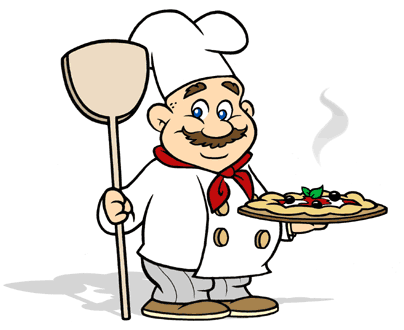 JEDILNIK26. september – 30. september 2022PonedeljekZajtrkČokolino(1, 6, 7, 8), suho sadje       PonedeljekMalicaTuna(4), kruh(1, 6), pisana paprika, jabolko, čajPonedeljekKosiloParadižnikova juha(1, 3), mesni kaneloni(1, 3, 6, 7, 9), slan krompir, solata, sokPonedeljekPopoldanska malicaČrna žemlja(1), breskevTorekZajtrkKruh(1), hrenovka, čaj                                                    TorekMalicaMlečni zdrob(1, 7), melonaTorekKosiloPiščančji zrezki v gobovi omaki(1, 7, 10), dušen riž, zelena solata, grozdjeTorekPopoldanska malicaTekoči probiotični jogurt(7), keksi(1, 3, 7) SredaZajtrkKruh(1), maslo(7), marmelada, benko(1)SredaMalicaČrn kruh(1), pašteta(6, 7), kumare, čajSredaKosiloKostna juha(1, 3), mesni polpeti(3), pražen krompir, paradižnikova solata, sokSredaPopoldanska malicaJabolko, polnozrnata štručka(1, 3)ČetrtekZajtrkMlečni kifeljček(1,7), mleko(7)ČetrtekMalicaSir(7), bio korenčkov kruh(1), hruška, čajČetrtekKosiloGolaž(1, 12), polenta(7), solata, sadjeČetrtekPopoldanska malicaSkuta s podloženim sadjem(7)PetekZajtrkOvseni kruh(1), čokoladni namaz(7, 8), čajPetekMalicaSirova štručka(1, 7), sadni grški jogurt(7)PetekKosiloZelenjavna enolončnica(1), kruh(1), široki rezanci z orehi(1, 3, 7, 8), kompot PetekPopoldanska malicaSok, kajzerica(1, 7)OPOZORILO    V zgornjih jedeh so lahko prisotni vsi naslednji alergeni: 1. Žita, ki vsebujejo gluten, zlasti pšenica, rž, ječmen, oves, pira, kamut ali njihove križane vrste in proizvodi iz njih. 2. Raki in proizvodi iz njih,  3. jajca in proizvodi iz njih, 4. ribe in proizvodi iz njih, 5. arašidi (kikiriki) in proizvodi iz njih, 6. zrnje soje in proizvodi iz njega, 7. mleko in mlečni izdelki, ki vsebujejo laktozo, 8. oreščki: mandlji, lešniki, orehi, indijski oreščki, ameriški orehi, brazilski oreščki, pistacija, makadamija ali orehi Queensland ter proizvodi iz njih, 9. listna zelena in proizvodi iz nje, 10. gorčično seme in proizvodi iz njega, 11. sezamovo seme in proizvodi iz njega, 12. žveplov dioksid in sulfidi, 13. volčji bob in proizvodi iz njega, 14. mehkužci in proizvodi iz njih.  V primeru, da dobavitelj ne dostavi naročenih artiklov, si kuhinja pridržuje pravico do spremembe jedilnika. Voda in topel čaj sta ves čas na voljo.                                                                       DOBER TEK!OPOZORILO    V zgornjih jedeh so lahko prisotni vsi naslednji alergeni: 1. Žita, ki vsebujejo gluten, zlasti pšenica, rž, ječmen, oves, pira, kamut ali njihove križane vrste in proizvodi iz njih. 2. Raki in proizvodi iz njih,  3. jajca in proizvodi iz njih, 4. ribe in proizvodi iz njih, 5. arašidi (kikiriki) in proizvodi iz njih, 6. zrnje soje in proizvodi iz njega, 7. mleko in mlečni izdelki, ki vsebujejo laktozo, 8. oreščki: mandlji, lešniki, orehi, indijski oreščki, ameriški orehi, brazilski oreščki, pistacija, makadamija ali orehi Queensland ter proizvodi iz njih, 9. listna zelena in proizvodi iz nje, 10. gorčično seme in proizvodi iz njega, 11. sezamovo seme in proizvodi iz njega, 12. žveplov dioksid in sulfidi, 13. volčji bob in proizvodi iz njega, 14. mehkužci in proizvodi iz njih.  V primeru, da dobavitelj ne dostavi naročenih artiklov, si kuhinja pridržuje pravico do spremembe jedilnika. Voda in topel čaj sta ves čas na voljo.                                                                       DOBER TEK!OPOZORILO    V zgornjih jedeh so lahko prisotni vsi naslednji alergeni: 1. Žita, ki vsebujejo gluten, zlasti pšenica, rž, ječmen, oves, pira, kamut ali njihove križane vrste in proizvodi iz njih. 2. Raki in proizvodi iz njih,  3. jajca in proizvodi iz njih, 4. ribe in proizvodi iz njih, 5. arašidi (kikiriki) in proizvodi iz njih, 6. zrnje soje in proizvodi iz njega, 7. mleko in mlečni izdelki, ki vsebujejo laktozo, 8. oreščki: mandlji, lešniki, orehi, indijski oreščki, ameriški orehi, brazilski oreščki, pistacija, makadamija ali orehi Queensland ter proizvodi iz njih, 9. listna zelena in proizvodi iz nje, 10. gorčično seme in proizvodi iz njega, 11. sezamovo seme in proizvodi iz njega, 12. žveplov dioksid in sulfidi, 13. volčji bob in proizvodi iz njega, 14. mehkužci in proizvodi iz njih.  V primeru, da dobavitelj ne dostavi naročenih artiklov, si kuhinja pridržuje pravico do spremembe jedilnika. Voda in topel čaj sta ves čas na voljo.                                                                       DOBER TEK!